April 27, 2023	In Re:	R-2022-3034229P-2022-3034264(SEE ATTACHED LIST)Pennsylvania Public Utility Commission et al v. Philadelphia Gas Works

Petition of Philadelphia Gas Works for Approval on Less than Statutory Notice of Tariff Supplement Revising Weather Normalization Adjustment1308(b)CALL-IN TELEPHONE EVIDENTIARY HEARING(S) NOTICEThis is to inform you that evidentiary hearings on the above-captioned case will be held as follows:Type:		Call-In Telephonic Evidentiary Dates:		Tuesday, May 23, 2023		Wednesday, May 24, 2023		Thursday, May 25, 2023Time:		10:00 A.M., each dayPresiding:	Administrative Law Judge Marta Guhl
		Phone: 215.560.2105	Fax: 717.231.4764To participate in the hearing, You must dial the toll-free Conference number belowYou must enter the PIN number below when instructedYou must speak your name when prompted, and press #Then, the telephone system will connect you to the hearingToll-free Bridge Number:	866.675.3641PIN Number:			37082098WITNESSES:  If you have any witnesses you want to have present during the hearing who are participating from a separate phone, you must provide them with the Conference and PIN numbers above.FAILURE TO APPEAR:  You may lose the case if you do not take part in this hearing and present evidence on the issue(s) raised. Your case may be dismissed “with prejudice” which means that you will be barred from filing another complaint raising the same claim(s) and issue(s) presented in the dismissed complaint.CONTINUANCES.  You may request a continuance of the hearing if you have a good reason. All continuances will be granted only for good cause. To request a continuance, you must submit a written request (a “motion”) at least five (5) days before the hearing.  Your motion should include: 1) The case name, number, and hearing date; 2) The reason for the request; and 3) Whether the other party agrees (or if you do not know).REPRESENTATION.  If you are an individual, you may represent yourself or you may have an attorney represent you. All others, including a partnership, corporation, trust, association, or governmental agency or subdivision, must be represented by an attorney licensed to practice law in Pennsylvania, or admitted pro hac vice. Only an attorney may represent someone else.PRESENTING EXHIBITS.	  If you intend to present any documents or exhibits at the hearing, you must email one (1) copy to Athena Delvillar, Legal Assistant at sdelvillar@pa.gov and one (1) copy each must be sent to every other party.  All copies must be received at least five (5) business days before the hearing.  Proposed exhibits should be properly pre-marked for identification purposes.ACCOMMODATION.  Any party who needs an accommodation for a disability in orderto participate in this hearing process may request one. Please call the OALJ scheduling office at least five (5) business days prior to your hearing to submit your request.If you require an interpreter to participate in the hearing, please call the scheduling office at least ten (10) business days prior to your hearing to submit your request.Scheduling Office: 717.787.1399AT&T Relay Service number for persons who are deaf or hearing-impaired:  1.800.654.5988COVID-19.   Currently the PUC’s buildings are open for business; however, some operational restraints occasioned by the pandemic remain. Therefore, ALL Parties to proceedings pending are encouraged to EITHER open and use an eFiling account through the Commission’s website at www.puc.pa.gov OR to ensure timely arrival, submit the filing by overnight delivery as explained below.E-FILING. The PUC offers a free e-Filing Subscription Service.  This service allows a user to file documents electronically and receive an automatic email notification whenever a document is added, removed, or changed on the PUC website in a specific case. For information and to subscribe to this service, visit the PUC’s website at: http://www.puc.pa.gov/Documentation/eFiling_Subscriptions.pdf.     PAPER FILING.  If you do not have the capability to open and use an e-Filing account, you may file paper documents with the Secretary of the Commission. Filing of paper documents must be sent by overnight delivery to:  SecretaryPennsylvania Public Utility Commission
400 North Street
Harrisburg, PA 17120It is important that you retain the tracking information as proof of submission. Emailed or faxed submissions filings to the Commission are not acceptable.CONFIDENTIAL MATERIAL.  If a filing contains confidential or proprietary material, the filing should be submitted by overnight delivery to ensure arrival.  Large filings containing confidential or proprietary material may also be submitted through the Commission’s Share Point File system.  These filings should be followed by a hard copy with a flash drive or CD for the Commission’s file.  Filers should contact the Secretary’s Bureau in advance to set up a Share Point File before submitting the filing.cc:ALJ GuhlS. MurrayCalendar FileR-2022-3034229 – Pennsylvania Public Utility Commission v. Philadelphia Gas Works 

P-2022-3034264 – Petition of Philadelphia Gas Works for Approval on Less than Statutory Notice of Tariff Supplement Revising Weather Normalization Adjustment 
Updated 02/23/23KAREN O. MOURY ESQUIRE
DANIEL CLEARFIELD ESQUIRE
DEANNE M O'DELL ESQUIRE
ECKERT SEAMANS CHERIN & MELLOTT LLC
213 MARKET STREET 8TH FL
HARRISBURG PA  17101
717.237.6036
717.571.1420
717.255.3744
kmoury@eckertseamans.com
dclearfield@eckertseamans.com
dodell@eckertseamans.com
Accepts eService
(Counsel for Philadelphia Gas Works)

CRAIG W BERRY ESQUIRE
PHILADELPHIA GAS WORKS
800 W MONTGOMERY AVENUE
PHILADELPHIA PA  19122
215-684-6049
703-895-1396
craig.berry@pgworks.com
Accepts eService

ARON J. BEATTY ESQUIRE
FORUM PLACE
555 WALNUT STREET 5TH FLOOR
HARRISBURG PA  17101
717.783.5048
717.780.4517
abeatty@paoca.org
Accepts eService
(Counsel for Office of Consumer Advocate)SHARON E. WEBB ESQUIRE
FORUM PLACE
555 WALNUT STREET 1ST FLOOR
HARRISBURG PA  17101
717.783.2525
swebb@pa.gov
(Counsel for Office of Small Business Advocate)CARRIE B WRIGHT ESQUIRE
PA PUC BIE
400 NORTH STREET
HARRISBURG PA  17120
717.783.6156
carwright@pa.gov
Accepts eService

JOHN W. SWEET ESQUIRE 
ELIZABETH R. MARX ESQUIRE
RIA M. PEREIRA ESQUIRE
LAUREN N. BERMAN ESQUIRE
118 LOCUST STREET
HARRISBURG PA  17101
717.701.3837
717.236.9486
jsweet@pautilitylawproject.org
emarx@pautilitylawproject.org
rpereira@pautilitylawproject.org
lberman@pautilitylawproject.org
Accepts eService
(Counsel for “CAUSE-PA”)

ROBERT W. BALLENGER ESQUIRE
JOLINE PRICE ESQUIRE
1424 CHESTNUT STREET
PHILADELPHIA PA  19102
215.981.3788
215.981.3756
rballenger@clsphila.org
jprice@clsphila.org
Accepts eService
(Counsel for Community Legal Services, Inc.)

CHARIS MINCAVAGE ESQUIRE
ADEOLU A BAKARE ESQUIRE
SARAH HIBBERT ESQUIRE
MCNEES WALLACE & NURICK LLC
PO BOX 1166
100 PINE STREET
HARRISBURG PA  17108-1166
717.232.8000
cmincavage@mwn.com
abakare@mwn.com
Accepts eService 
shibbert@mcneeslaw.com
(Counsel for “PIGUG”)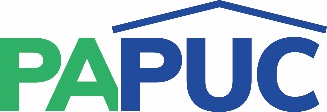                      COMMONWEALTH OF PENNSYLVANIAPENNSYLVANIA PUBLIC UTILITY COMMISSIONCOMMONWEALTH KEYSTONE BUILDINGOffice of Administrative Law Judge400 NORTH STREETHARRISBURG, PENNSYLVANIA 17120